Urodzaj laureatów w ŚwierczyńcuRok szkolny 2022/2023 jest wyjątkowo udany dla uczniów i nauczycieli Gminnej Szkoły Podstawowej w Świerczyńcu- aż trzy ósmoklasistki zostały laureatkami  Wojewódzkich Konkursów Przedmiotowych organizowanych przez Kuratorium Oświaty w Katowicach. Zostać laureatem tak prestiżowego konkursu jest niezwykle trudno – trzeba wykazać się ogromnymi umiejętnościami,  rozległą wiedzą z danego przedmiotu wykraczającą poza podstawę programową, ale również odpornością na stres.  Konkursy przedmiotowe zostały podzielone na trzy etapy. Aby uzyskać  zaszczytny tytuł laureata, należy awansować do finału konkursu i zdobyć w nim  co najmniej 90% punktów. Julia Pandzich i Zuzanna Piętka (laureatki Wojewódzkiego Konkursu Przedmiotowego z Języka Polskiego) oraz Aurelia Blacha (laureatka Wojewódzkiego Konkursu Przedmiotowego z Biologii) osiągnęły sukces dzięki talentowi, ale i kosztem kilku miesięcy intensywnej pracy.  Na pewno  warto było się trudzić, bo zdobycie tytułu laureata wiąże się bowiem z wieloma przywilejami.  Dziewczyny otrzymają najwyższą ocenę z przedmiotu na koniec nauki w szkole podstawowej, a do szkoły średniej zostaną przyjęte w pierwszej kolejności. Laureaci konkursu z przedmiotów egzaminacyjnych są zwolnieni z egzaminu ósmoklasisty i otrzymają z danego przedmiotu na egzaminie 100 % punktów. - Byłam przekonana, że sobie poradzą  i po cichu liczyłam na sukces. Jestem z nich niezmiernie dumna, ciężko pracowały, a w przygotowania do konkursu włożyły wiele serca. Obie są wszechstronnie uzdolnione, zdobywanie wiedzy sprawia im dużo przyjemności. Świat stoi przed nimi otworem- powiedziała Irena Płonka, polonistka, która przygotowała Julię i Zuzannę do konkursu. Z kolei Katarzyna Kmieć, nauczycielka biologii przygotowująca do konkursu Aurelię, podziwia jej sumienność i obowiązkowość. – Uważam, że ciężka praca przyniosła jej zasłużony sukces. Praca z nią była dla mnie ogromną przyjemnością- ocenia .A co mówią o sobie nasze laureatki?- Po raz pierwszy w tym konkursie brałam udział rok temu, jednak zatrzymałam się na drugim etapie. Konkurs nie należy do najłatwiejszych, wymagał długich przygotowań.  Nauczycielka języka polskiego, pani Irena Płonka,  bardzo zaangażowała się w naszą pracę, stale nas motywowała, poświęciła nam mnóstwo czasu i cierpliwości, pomagała, uczyła nas, za co jesteśmy jej bardzo wdzięczne. Wsparcie znalazłam także w moich przyjaciołach i rodzinie, wszyscy od początku wierzyli we mnie i gdy było trzeba, służyli radą.Interesuję się wieloma zagadnieniami po trochu, więc niezwykle trudny jest dla mnie wybór szkoły i planowanie przyszłości. Jednak na chwilę obecną najbliższe mi są przedmioty humanistyczne- odkąd pamiętam interesowały mnie zagadnienia historyczne, filozoficzne i społeczne, a moją największą pasją było czytanie książek, odkrywanie nierealnych światów i przeżywanie fantastycznych przygód spisanych na kartkach. Dlatego moim głównym planem na przyszłość jest nauka na profilu humanistycznego w liceum- opowiada Zuzanna Piętka.Dla Aurelii Blachy najtrudniejsze podczas przygotowań do olimpiady było znalezienie czasu. - Nieraz trzeba było wstać wcześniej, poświęcić na naukę swój wolny czas, ale teraz uważam, że było warto. Ze względu na szeroki zakres materiału musiałam się uczyć wielu tematów z liceum, ale nie przeszkadzało mi to, bo lubię zdobywać nowe informacje, tym bardziej jeśli chodzi o te, które mogą mi się kiedyś przydać w szkole średniej. Do olimpiady należało także zgłębić wiele książek i arkuszy z lat poprzednich, ale z pomocą pani Kmieć to się udało. Pani Katarzyna również poświęciła dużo czasu na tą olimpiadę, za co bardzo jej dziękuję oraz za bardzo przydatne materiały i wskazówki- relacjonuje Aurelia.clW wolnym czasie realizuję swoje pasje. Jedną z nich jest muzyka. Lubię nie tylko jej słuchać, ale także od sześciu lat biorę udział w zajęciach śpiewu estradowego. Już od dziecka wiem, co chciałabym robić w przyszłości. Szczególnie interesuję się medycyną, dlatego w szkole średniej zamierzam uczyć się na profilu biologiczno-chemicznym. Mimo że przedmioty humanistyczne i nauki przyrodnicze nie mają ze sobą wiele wspólnego, to zdobycie tytułu laureatki konkursu kuratoryjnego jest wielką szansą na spełnienie moich marzeń. Wymagało to przygotowań, ale najwięcej zawdzięczam mojej nauczycielce języka polskiego- pani Irenie Płonce, moim rodzicom, wspierającym przyjaciółkom oraz wyrozumiałym nauczycielom, którym serdecznie dziękuję- mówi Julia Pandzich.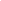 